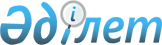 Об отчуждении и обременении стратегических объектов правами третьих лицПостановление Правительства Республики Казахстан от 7 февраля 2011 года № 81

      В соответствии со статьей 193-1 Гражданского кодекса Республики Казахстан (Общая часть) от 27 декабря 1994 года Правительство Республики Казахстан ПОСТАНОВЛЯЕТ:



      1. Разрешить акционерному обществу "Казпочта" совершить сделку по отчуждению объекта недвижимости, расположенного по адресу село Новая Шульба Бородулихинского района Восточно-Казахстанской области, улица Гагарина, дом 123, в пользу акимата Восточно-Казахстанской области без права последующей приватизации для размещения в здании детского сада.



      2. Разрешить акционерному обществу "Казпочта" совершить сделки по обременению правами третьих лиц (аренда сроком на 1 год) объектов недвижимости, указанных в приложении к настоящему постановлению.



      3. Акимату Восточно-Казахстанской области в установленном законодательством порядке осуществить необходимые мероприятия по приему в коммунальную собственность отчуждаемого объекта, указанного в пункте 1 настоящего постановления.



      4. Настоящее постановление вводится в действие со дня подписания.      Премьер-Министр

      Республики Казахстан                       К. Масимов

Приложение         

к постановлению Правительства 

Республики Казахстан     

от 7 февраля 2011 года № 81  

Перечень

объектов недвижимости АО "Казпочта", разрешаемых

к совершению сделок по обременению правами третьих лиц

(аренда сроком на 1 год)
					© 2012. РГП на ПХВ «Институт законодательства и правовой информации Республики Казахстан» Министерства юстиции Республики Казахстан
				№ №

п/пАдрес (место расположения) объекта121Актюбинская область, г. Актобе, ул. Абылхаир-хана, 622Алматинская область, Илийский район, п. Первомайский,

Илийское шоссе, 123г. Алматы, Жетысуский р-н, ул. Сейфуллина, д. 4104г. Алматы, Медеуский р-н, пр. Достык, 2765г. Алматы, Медеуский р-н, ул. Казанская, 526г. Алматы, Ауэзовский р-н, мкр. Аксай-2, 117г. Алматы, Ауэзовский р-н, 11-мкр., 278г. Алматы, Ауэзовский р-н, 2-мкр., 40/а9г. Алматы, Турксибский p-н, ул. Земнухова, 1910г. Алматы, Алмалинский р-н, ул. Бродского, 3311Восточно-Казахстанская обл., Абайский р-н, с. Саржал12Восточно-Казахстанская обл., Урджарский р-н, с. Таскескен13Костанайская обл., г. Лисаковск, ул. Мира, д. 3914Костанайская обл., г. Аркалык, ул. Байтурсынова, д. 815Костанайская обл., с. Амангельды, ул. Дюсенбина, д. 4816Костанайская обл., п. Узынколь, ул. Аблай хана, д. 6917Костанайская обл., п. Карабалык, ул. Космонавтов, д. 618Костанайская обл., Мендыкаринский район, с. Боровское,

ул. Ленина, д. 819Костанайская обл., г. Костанай, пр. Абая, д. 1620Костанайская обл., Аулиекольский район, п. Аулиеколь,

ул. Байтурсынова, д. 6821Костанайская обл., г. Костанай, ул. Аль-Фараби, д. 6922Костанайская обл., г. Костанай, ул. Мауленова, д. 2223Павлодарская область, г. Павлодар, ул. Академика Сатпаева, д.

5024Павлодарская область, с. Акку, ул. Амангельды, д. 6925Павлодарская область, с. Щарбакты, ул. Ленина, д. 3426Павлодарская область, г. Павлодар, ул. Торайгырова, д. 5427Павлодарская область, с. Железинка, ул. Ауэзова, д. 5728Павлодарская область, с. Успенка, ул. Баюка, д. 3329Павлодарская область, г. Павлодар, ул. Камзина, д. 5830Павлодарская область, г. Павлодар, ул. Майры, д. 23/131Павлодарская область, с. Иртышск, ул. Желтоксан, д. 10632Павлодарская область, г. Экибастуз, ул. Шешембекова, д. 1533Павлодарская область, с. Актогай, ул. Каирбаева, д. 8234Павлодарская область, г. Аксу, ул. Ауэзова, д. 8135Павлодарская область, г. Павлодар, ул. Суворова, д. 8136Павлодарская область, г. Экибастуз, ул. Энергетиков, д. 93